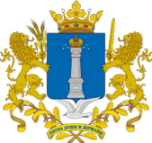 АГЕНТСТВО ЗАПИСИ АКТОВ ГРАЖДАНСКОГО СОСТОЯНИЯ  УЛЬЯНОВСКОЙ ОБЛАСТИП Р И К А З______________ 2020 г.							                 № __г. Ульяновск О внесении изменений в приказ Агентства записи актов гражданского состояния Ульяновской области от 25.05.2017 № 4В соответствии с Федеральным законом от 27.10.2020 «О внесении изменений в статьи 22 и 48 Федерального закона «О государственной гражданской службе Российской Федерации»п р и к а з ы в а ю:1. Внести в приказ Агентства записи актов гражданского состояния Ульяновской области от 25 мая 2017 г. № 4 «О конкурсной (аттестационной) комиссии Агентства записи актов гражданского состояния Ульяновской области» следующие изменения:1.1. в пункте 3 слова «обеспечения деятельности» заменить словами «правового и организационного обеспечения»;2. в Положении о конкурсной (аттестационной) комиссии Агентства записи актов гражданского состояния Ульяновской области:2.1. абзац четвёртый пункта 5 изложить в следующей редакции:В состав Комиссии включаются:а) представители управления по вопросам государственной службы
и кадров администрации Губернатора Ульяновской области;б) представители отдела правового и организационного обеспечения Агентства;в) представители структурного подразделения Агентства, в котором проводится конкурс на замещение вакантной должности гражданской службы, конкурс на включение в кадровый резерв на замещение должностей гражданской службы, квалификационный экзамен или аттестация гражданских служащих;г) независимые эксперты - представители научных, образовательных
и других организаций, являющиеся специалистами в соответствующих областях и видах профессиональной служебной деятельности гражданских служащих, по вопросам кадровых технологий и гражданской службы;д) представители Общественного совета, созданного при Агентстве. Общее число этих представителей и независимых экспертов должно составлять не менее одной четверти от общего числа членов Комиссии.2.2.) Пункт 5 дополнить новыми абзацами следующего содержания: «Независимые эксперты приглашаются в Комиссию по запросу руководителя Агентства, направленному без указания персональных данных, и отбираются уполномоченным органом, в порядке, установленном нормативным правовым актом Правительства Ульяновской области, принятым с учетом порядка, установленного Правительством Российской Федерации.Общий срок пребывания независимого эксперта в Комиссии не может превышать три года. Исчисление данного срока осуществляется с момента первого включения независимого эксперта в состав Комиссии. Повторное включение независимого эксперта в состав Комиссии может быть осуществлено не ранее чем через три года после окончания срока пребывания в Комиссии».3. Настоящий приказ вступает в силу с 1 января 2021 года.Руководитель Агентства			                                          Ж.Г. Назарова